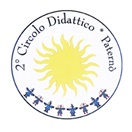 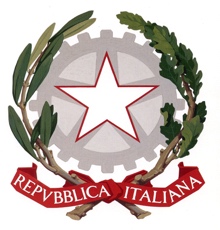 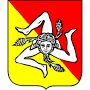 Ministero dell’Istruzione, dell’Università e della Ricerca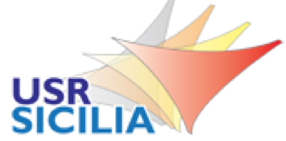                                            Repubblica Italiana - Regione Siciliana				                                     SECONDO CIRCOLO DIDATTICO“GIOVANNI XXIII” di PATERNÒ (CT) CTEE06800N  In riferimento all’art. 1, comma 129 della Legge 107/15 , “ Buona Scuola”, il Comitato di Valutazione del II Circolo Didattico ”Giovanni XXIII”, eletto e nominato secondo quanto stabilito dalla norma dell’art.11, formula la Griglia con i criteri per la valorizzazione della professionalità dei docenti, nelle seguenti Aree:Qualità dell’insegnamento e del contributo al miglioramento dell’Istituzione Scolastica, nonché del successo formativo e scolastico degli studenti;Risultati ottenuti dal Docente o dal gruppo di Docenti in relazione al potenziamento delle competenze degli alunni dell’innovazione didattica e metodologica, nonché della collaborazione alla ricerca didattica, alla documentazione e alla diffusione di buone pratiche didattiche;Responsabilità assunte nel coordinamento organizzativo e didattico e nella formazione del personale.Io sottoscritta/o …………………………………………………………… nata/o a ………………………………………………………………… il …………………………, docente con incarico a tempo indeterminato in servizio, per il corrente anno scolastico,  in questa istituzione scolastica, presa visione dei criteri per la valorizzazione dei docenti e l’accesso al fondo di cui all’art. 1, commi 126, 127, 128 della L. 107/2015, ai sensi del DPR 445/2000, consapevole delle responsabilità derivanti da dichiarazioni false o mendaci, dichiaro di aver maturato i punteggi analitici parziali di seguito da me riportati.Nella scheda che segue sono segnati i marcatori che riguardano il/la sottoscritto/a e per i quali dovranno essere attribuiti i relativi punteggi.																Firma del Docente															______________________________AREA 1AREA 1AREA 1AREA 1AREA 1PUNTEGGIO MASSIMO TOTALIZZABILE 50 PUNTIPUNTEGGIO MASSIMO TOTALIZZABILE 50 PUNTIPUNTEGGIO MASSIMO TOTALIZZABILE 50 PUNTIPUNTEGGIO MASSIMO TOTALIZZABILE 50 PUNTIPUNTEGGIO MASSIMO TOTALIZZABILE 50 PUNTIQUALITÀ   DELL’INSEGNAMENTOQUALITÀ   DELL’INSEGNAMENTOQUALITÀ   DELL’INSEGNAMENTOQUALITÀ   DELL’INSEGNAMENTOQUALITÀ   DELL’INSEGNAMENTOINDICATORIDESCRITTORIEVIDENZE E DOCUMENTABILITÀPUNTIPUNTIInnovazione DidatticaInnovazione educativa veicolata dall’integrazione di strumenti e metodi basati sull’uso delle tecnologie dell’informazione e della comunicazione (TIC)Documentazione agli atti della scuola o consegnata dal docente.1 punto per ogni attività/progetto fino ad un max di 5 puntiInclusione ed accoglienzaAccoglienza ed inclusione di alunni H, BES e con difficoltà varie in attività progettuali che prevedono anche l’uso di strumentazione specificaDocumentazione agli atti della scuola o consegnata dal docente.1 punto per ogni attività/progetto fino ad un max di 5 puntiAggiornamento  sistematico delle proprie conoscenze/competenzeAggiornamento sistematico e significativo delle proprie conoscenze e competenze oltre l’attività obbligatoria su tematiche specifiche disciplinari o legate agli obiettivi stabiliti nel PTOF, PDM e nel Piano Integrato della Formazione.Documentazione a cura del docente tramite certificazioni e attestati per partecipazione a convegni, seminari, webinair rilasciati da enti accreditati MIUR, USR, AT, altre scuole, Università, INDIRE, INVALSI.1 punto fino a 10 h di formazione3 punti da 11 h a 20 h5 punti da 21 h a 30 h7 punti oltre le 31 hQUALITÀ DEL CONTRIBUTO AL MIGLIORAMENTO DELL’ISTITUZIONE SCOLASTICAQUALITÀ DEL CONTRIBUTO AL MIGLIORAMENTO DELL’ISTITUZIONE SCOLASTICAQUALITÀ DEL CONTRIBUTO AL MIGLIORAMENTO DELL’ISTITUZIONE SCOLASTICAQUALITÀ DEL CONTRIBUTO AL MIGLIORAMENTO DELL’ISTITUZIONE SCOLASTICAQUALITÀ DEL CONTRIBUTO AL MIGLIORAMENTO DELL’ISTITUZIONE SCOLASTICAINDICATORIDESCRITTORIEVIDENZE E DOCUMENTABILITÀPUNTIPUNTIPartecipazione e collaborazione nell’attuazione del RAV e PdMPartecipazione ad attività rientranti nel RAV e nel PdMDocumentazione agli atti della scuola o consegnata dal docente.1 punto per ogni attività/progetto fino ad un max di 3 puntiProduzione di strumenti e modelli  pedagogici didatticiElaborazione personale o in gruppo di strumenti o modelli pedagogico-didattici, nonché di strumenti  funzionali  all’Istituto  e  da  esso adottatiDocumentazione agli atti della scuola o consegnata dal docente.4 punti per ogni attività/progetto fino ad un max di 8 puntiIniziative che favoriscono il miglioramento dell’immagine  scolasticaPromozione ed attuazione di attività ed iniziative che favoriscono il miglioramento dell’immagine scolasticaDocumentazione agli atti della scuola o consegnata dal docente.4 punti per ogni attività/progetto fino ad un max di 8 puntiIniziative che favoriscono il miglioramento dell’immagine  scolasticaPartecipazione ad attività ed iniziative che favoriscono il miglioramento dell’immagine scolasticaDocumentazione agli atti della scuola o consegnata dal docente.2 punti a partecipazione fino a un max di 4 puntiQUALITÀ DEL SUCCESSO FORMATIVO E SCOLASTICO DEGLI STUDENTIQUALITÀ DEL SUCCESSO FORMATIVO E SCOLASTICO DEGLI STUDENTIQUALITÀ DEL SUCCESSO FORMATIVO E SCOLASTICO DEGLI STUDENTIQUALITÀ DEL SUCCESSO FORMATIVO E SCOLASTICO DEGLI STUDENTIQUALITÀ DEL SUCCESSO FORMATIVO E SCOLASTICO DEGLI STUDENTIINDICATORIDESCRITTORIEVIDENZE E DOCUMENTABILITÀPUNTIPUNTIIniziative di ampliamento dell’offerta formativa documentateProposta e realizzazione con esiti positivi di iniziative di ampliamento dell’offerta formativa rispondenti ai bisogni  dell’Istituto  e  coerenti con il PTOF.Documentazione agli atti della scuola o consegnata dal docente.2 punti per ogni attività/progetto proposta/o fino ad un max di 4 punti1 punto per ogni attività/progetto realizzata/o fino ad un max di 2 puntiPartecipazione a gare e concorsiAmpliamento della didattica ordinaria con partecipazione a gare e concorsi, con il coinvolgimento di delegazioni di alunni o di classi.Documentazione agli atti della scuola o consegnata dal docente.2 punti per ogni partecipazione fino ad un max di 4 puntiAREA 2AREA 2AREA 2AREA 2AREA 2PUNTEGGIO MASSIMO TOTALIZZABILE  28 PUNTIPUNTEGGIO MASSIMO TOTALIZZABILE  28 PUNTIPUNTEGGIO MASSIMO TOTALIZZABILE  28 PUNTIPUNTEGGIO MASSIMO TOTALIZZABILE  28 PUNTIPUNTEGGIO MASSIMO TOTALIZZABILE  28 PUNTIRISULTATI OTTENUTI DAL DOCENTE O DAL GRUPPO DOCENTI IN RELAZIONE AL POTENZIAMENTO DELLE COMPETENZE DEGLI ALUNNIRISULTATI OTTENUTI DAL DOCENTE O DAL GRUPPO DOCENTI IN RELAZIONE AL POTENZIAMENTO DELLE COMPETENZE DEGLI ALUNNIRISULTATI OTTENUTI DAL DOCENTE O DAL GRUPPO DOCENTI IN RELAZIONE AL POTENZIAMENTO DELLE COMPETENZE DEGLI ALUNNIRISULTATI OTTENUTI DAL DOCENTE O DAL GRUPPO DOCENTI IN RELAZIONE AL POTENZIAMENTO DELLE COMPETENZE DEGLI ALUNNIRISULTATI OTTENUTI DAL DOCENTE O DAL GRUPPO DOCENTI IN RELAZIONE AL POTENZIAMENTO DELLE COMPETENZE DEGLI ALUNNIINDICATORIDESCRITTORIEVIDENZE E DOCUMENTABILITÀPUNTIPUNTIIndividualizzazione, personalizzazione e potenziamento  delle competenze degli alunniRealizzazione di attività di potenziamento in orario curriculare o extracurriculare rivolte a tutti gli alunni.Documentazione agli atti della scuola o consegnata dal docente.1 punto per attività fino ad un max di 2 puntiIndividualizzazione, personalizzazione e potenziamento  delle competenze degli alunniRealizzazione di attività di potenziamento in orario curriculare o extracurriculare rivolte a gruppi di alunni con particolare attenzione agli alunni H, con DSA e con BES.Documentazione agli atti della scuola o consegnata dal docente.2 punti per attività fino ad un max di 4 puntiContrasto alla dispersione e all’abbandono scolasticoPartecipazione a progetti finalizzati a contrastare la dispersione o l’abbandono scolasticoDocumentazione agli atti della scuola o consegnata dal docente.1 punto per attività fino ad un max di 2 puntiRISULTATI  OTTENUTI  DAL  DOCENTE O DAL GRUPPO  DOCENTI  IN  RELAZIONE AL  POTENZIAMENTO  DELL’INNOVAZIONE  DIDATTICA  E  METODOLOGICARISULTATI  OTTENUTI  DAL  DOCENTE O DAL GRUPPO  DOCENTI  IN  RELAZIONE AL  POTENZIAMENTO  DELL’INNOVAZIONE  DIDATTICA  E  METODOLOGICARISULTATI  OTTENUTI  DAL  DOCENTE O DAL GRUPPO  DOCENTI  IN  RELAZIONE AL  POTENZIAMENTO  DELL’INNOVAZIONE  DIDATTICA  E  METODOLOGICARISULTATI  OTTENUTI  DAL  DOCENTE O DAL GRUPPO  DOCENTI  IN  RELAZIONE AL  POTENZIAMENTO  DELL’INNOVAZIONE  DIDATTICA  E  METODOLOGICARISULTATI  OTTENUTI  DAL  DOCENTE O DAL GRUPPO  DOCENTI  IN  RELAZIONE AL  POTENZIAMENTO  DELL’INNOVAZIONE  DIDATTICA  E  METODOLOGICAINDICATORIDESCRITTORIEVIDENZE E DOCUMENTABILITÀPUNTIPUNTIRiconoscimento  delle attività di potenziamento dell’innovazione  didattica e metodologicaRiconoscimento attraverso attestazioni o premi per le attività svolte con i propri alunni di potenziamento dell’innovazione didattica e metodologica.Documentazione agli atti della scuola o consegnata dal docente.4 punti per ogni riconoscimento fgino ad un max di 8 puntiRISULTATI OTTENUTI   DAL DOCENTE  O  DAL GRUPPO DOCENTI  IN RELAZIONE AL POTENZIAMENTO DELLA COLLABORAZIONE ALLA RICERCA DIDATTICA, ALLA DOCUMENTAZIONE E ALLA DIFFUSIONE DI BUONE  PRATICHE   DIDATTICHERISULTATI OTTENUTI   DAL DOCENTE  O  DAL GRUPPO DOCENTI  IN RELAZIONE AL POTENZIAMENTO DELLA COLLABORAZIONE ALLA RICERCA DIDATTICA, ALLA DOCUMENTAZIONE E ALLA DIFFUSIONE DI BUONE  PRATICHE   DIDATTICHERISULTATI OTTENUTI   DAL DOCENTE  O  DAL GRUPPO DOCENTI  IN RELAZIONE AL POTENZIAMENTO DELLA COLLABORAZIONE ALLA RICERCA DIDATTICA, ALLA DOCUMENTAZIONE E ALLA DIFFUSIONE DI BUONE  PRATICHE   DIDATTICHERISULTATI OTTENUTI   DAL DOCENTE  O  DAL GRUPPO DOCENTI  IN RELAZIONE AL POTENZIAMENTO DELLA COLLABORAZIONE ALLA RICERCA DIDATTICA, ALLA DOCUMENTAZIONE E ALLA DIFFUSIONE DI BUONE  PRATICHE   DIDATTICHERISULTATI OTTENUTI   DAL DOCENTE  O  DAL GRUPPO DOCENTI  IN RELAZIONE AL POTENZIAMENTO DELLA COLLABORAZIONE ALLA RICERCA DIDATTICA, ALLA DOCUMENTAZIONE E ALLA DIFFUSIONE DI BUONE  PRATICHE   DIDATTICHEINDICATORIDESCRITTORIEVIDENZE E DOCUMENTABILITÀPUNTIPUNTIPartecipazione a gruppi o a progetti di ricerca metodologica e didatticaPartecipazione a  gruppi o a  progetti di ricerca metodologica e didattica interni all’istituto o all’interno di reti di scopo o di Ambito.Documentazione agli atti della scuola o consegnata dal docente.4 punti per ogni partecipazione fino ad un max di 8 puntiRicaduta della sperimentazione e ricerca sull’azione  professionaleDiffusione di buone pratiche legate ad innovazioni metodologiche e didatticheDocumentazione agli atti della scuola o consegnata dal docente.2 punti per ogni documentazione fino ad un max di 4 puntiAREA 3AREA 3AREA 3AREA 3AREA 3PUNTEGGIO MASSIMO TOTALIZZABILE 12 puntiPUNTEGGIO MASSIMO TOTALIZZABILE 12 puntiPUNTEGGIO MASSIMO TOTALIZZABILE 12 puntiPUNTEGGIO MASSIMO TOTALIZZABILE 12 puntiPUNTEGGIO MASSIMO TOTALIZZABILE 12 puntiREPONSABILITÀ ASSUNTE NEL COORDINAMENTO ORGANIZZATIVO E DIDATTICOREPONSABILITÀ ASSUNTE NEL COORDINAMENTO ORGANIZZATIVO E DIDATTICOREPONSABILITÀ ASSUNTE NEL COORDINAMENTO ORGANIZZATIVO E DIDATTICOREPONSABILITÀ ASSUNTE NEL COORDINAMENTO ORGANIZZATIVO E DIDATTICOREPONSABILITÀ ASSUNTE NEL COORDINAMENTO ORGANIZZATIVO E DIDATTICOINDICATORIDESCRITTORIEVIDENZE E DOCUMENTABILITÀPUNTIPUNTIIncarichi di responsabilità nel coordinamento organizzativoAssunzione di	compiti e responsabilità nel coordinamento organizzativoIncarico (I e II collaboratore, Responsabile di Plesso, Commissione Orario, Commissione Graduatorie d’Istituto, RSPP, ASPP e Addetti al Primo Soccorso e alla Lotta Antincendio, ….)2 punti indipendentemente dal numero e dalla tipologia degli incarichiIncarichi di responsabilità nel coordinamento organizzativoSupporto al Dirigente scolastico per attività complesse di coordinamento organizzativo in orario scolastico o extrascolasticoIncarico o valutazione del Dirigente scolastico2 punti indipendentemente dal numero e dalla tipologia degli incarichiIncarichi di responsabilità nel coordinamento didatticoAssunzione di	compiti e responsabilità nel coordinamento didatticoIncarico (FF.SS., Commissione certificazione Competenze, Commissione INValSI, GLHI, Coordinatori di Interclasse/intersezione, Commissione Progettazione d’Istituto, Commissione Erasmus+, …)2 punti indipendentemente dal numero e dalla tipologia degli incarichiIncarichi di responsabilità nel coordinamento didatticoSupporto al Dirigente scolastico per attività complesse di coordinamento didattico in orario scolastico o extrascolasticoIncarico o valutazione del Dirigente scolastico2 punti indipendentemente dal numero e dalla tipologia degli incarichiRESPONSABILITÀ ASSUNTE NELLA FORMAZIONE DEL PERSONALERESPONSABILITÀ ASSUNTE NELLA FORMAZIONE DEL PERSONALERESPONSABILITÀ ASSUNTE NELLA FORMAZIONE DEL PERSONALERESPONSABILITÀ ASSUNTE NELLA FORMAZIONE DEL PERSONALERESPONSABILITÀ ASSUNTE NELLA FORMAZIONE DEL PERSONALEINDICATORIDESCRITTORIEVIDENZE E DOCUMENTABILITÀPUNTIPUNTIOrganizzazione  della formazioneAssunzione di compiti e responsabilità nella organizzazione della formazione del personale della scuola, all’interno dell’istituto o delle reti di scopo o di Ambito.Documentazione agli atti della scuola o consegnata dal docente.2 punti complessiviTutoraggio del personaleAssunzione  di  compito  di  tutoraggio  di  altri docenti.Incarico1 punto fino ad un max di 2 puntiFormatore del personaleFormatore   in   percorsi   riservati   ai   docenti dell’istituto o delle reti di scopo o di AmbitoDocumentazione agli atti della scuola o consegnata dal docente.2 punti per ogni percorso formative fino ad un max di 4 punti